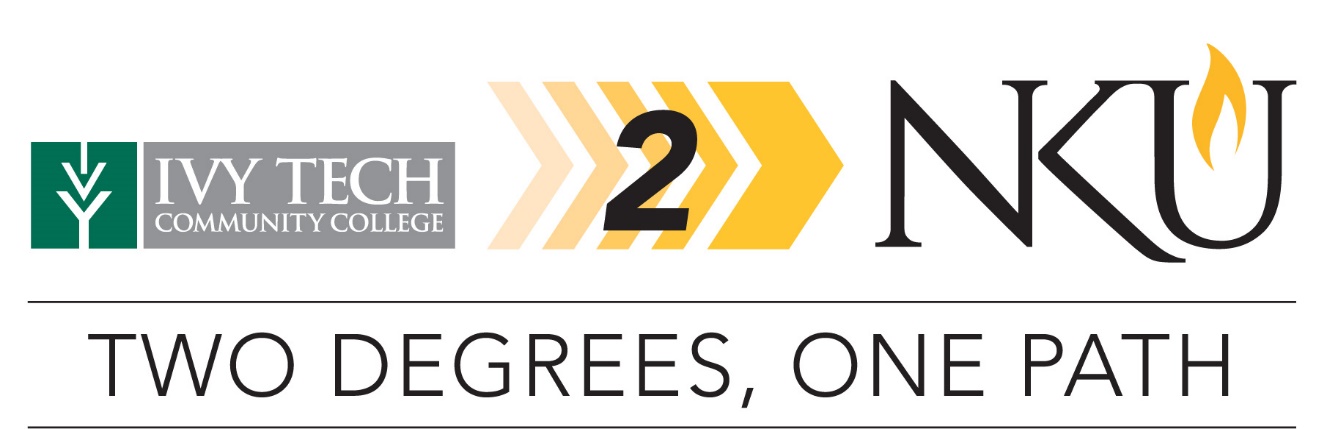 transfer pathway guide2019-2020Associate of Science in Liberal Arts ToBachelor of Arts in JournalismOverviewCompletion of the following curriculum will satisfy the requirements for the Associate of Science in Liberal Arts degree at Ivy Tech Community College and leads to the Bachelor of Arts in Journalism degree at Northern Kentucky University.Applying to the IvyTech2NKU ProgramStudents can apply to participate in the pathway program by completing the online application on the NKU transfer webpage. Students must be enrolled in at least six credit hours at Ivy Tech, enrolled in an associate degree program, plan to transfer to NKU, and maintain a minimum 2.0 cumulative GPA at Ivy Tech. Degree Requirements for Ivy TechTo earn a degree at Ivy Tech a student must successfully complete the required number of credits for the degree, attain a minimum GPA of 2.0 in the required technical and general education courses, and complete at least 15 degree credits in the curriculum as a regular student of Ivy Tech.Admission Requirements for NKUStudents completing an associate degree with a cumulative GPA of 2.0 or higher will be accepted into NKU. Degree Requirements for NKUTo earn a bachelor’s degree at NKU, students must complete a minimum of 120 credit hours with at least 45 credit hours numbered 300 and above. In addition, at least 25% of the credit hours required for the degree and the last 30 credit hours must be completed at NKU. Students must have an overall GPA of 2.0 and meet all requirements for the major. In some cases, students must complete a focus or minor as indicated on the pathway. Ivy Tech Community College of IndianaStudents must complete the following courses for an Associate of Science in Liberal Arts.Category 1: Transfer General Education Core (TGEC) CompetenciesTBD XXX means to be determined by NKU based on the course selected at Ivy Tech.Category 2: Degree Requirements for Associate of Science in Liberal ArtsStudents who have completed ENGL 112 at ITCC will be given credit for ENG 102 at NKU.Northern Kentucky UniversityStudents must complete the following courses for the Bachelor of Arts in Journalism.Category 3: Major Requirements for the Bachelor of Arts in JournalismUpdated May 2019 for Fall 2019 StartITCC CourseCourse or CategoryCreditsNKU CourseCompletedENGL 111English Composition3ENG 101COMM 101Fundamentals of Public Speaking3CMST 101COMM 102Introduction to Interpersonal Communication (TGEC Elective)3CMST 220MATH 13XFinite Math or Higher TGEC Mathematics Elective3-4TBD XXXXXXX XXXHumanistic and Artistic Ways of Knowing3TBD XXXXXXX XXXSocial and Behavioral Ways of Knowing3TBD XXXXXXX XXXSocial and Behavioral Ways of Knowing (TGEC Elective)3TBD XXXXXXX XXXScientific Ways of Knowing3-5TBD XXXXXXX XXXScientific Ways of Knowing (TGEC Elective)3-5TBD XXXXXXX XXXTransfer General Education Core (TGEC) Elective3TBD XXXSubtotal General Education Core30-35ITCC CourseCourse or CategoryCreditsNKU CourseCompletedIVYT 111 Student Success in University Transfer1UNV 100TPHIL 102 orPOLS 101 orCOMM 102Introduction to Ethics orIntroduction to American Government and Politics or Introduction to Interpersonal Communication3PHI 200PSC 100CMST 220COMM 201Introduction to Mass Communication (Transfer Cluster)3JOU 110COMM 202Small Group Communication (Transfer Cluster)3CMST 230COMM 211Public Relations (Transfer Cluster)3PRE 375ENGL 215Rhetoric and Argument3ENG 102LIBA 279Liberal Arts Capstone Course1NCS 200TMATH 200Statistics (Transfer Cluster)3STA 205XXXX XXXMathematics, Science, Social and Behavioral Sciences Electives6-10TBD XXXXXXX XXXTransfer Cluster Elective4TBD XXXSubtotal Category II Courses30Total Associate Degree Credit Hours60-62NKU CourseCourseCreditsITCC CourseTaken at ITCCEMB 140Introduction to Media Aesthetics3JOU 110Introduction to Mass Communication3COMM 201xJOU 220News Writing3JOU 230News Reporting and Writing3JOU 346Copy Editing and Design3JOU 380News Media Workshop1-3JOU 440Current Topics in Media Ethics3JOU 450Media Skills3JOU 480Advanced News Media Workshop1-3JOU 485Mass Communication Law3Select 4:  CEP 300  EMB 308  JOU 305  JOU 321  JOU 325  JOU 330  JOU 331  JOU 340  JOU 370  JOU 382  JOU 394  JOU 396  JOU 421  JOU 499Select four courses from the following:  Cooperative Education (1-3 cr)  Electronic News Gathering (3 cr)  Science in the Media (3 cr)  Digital Publishing (3 cr)  Photojournalism (3 cr)  Public Affairs Reporting (3 cr)  Specialty Reporting (3 cr)  Feature Writing (3 cr)  Principles of Advertising (3 cr)  Data Journalism (3 cr)  Special Topics in Journalism (3 cr)  Internship (3 cr)  Mass Communication History (3 cr)  Independent Study: Journalism (1-3 cr)12XXX XXXFocus or Minor12-21XXX XXXElectives0-13Subtotal NKU Courses Credit Hours58-60 Total Baccalaureate Degree Credit Hours120